         HOTEL STRAND di  Riccione                                            PROPONE AI SOCI  ALIR                   (Associazione Lotta contro L’insufficienza Respiratoria)                                                          Via Amba Alagi,28 Bz      	SOGGIORNO MARINO PROTETTO DAL 24.05 AL  07.06  2015                              Con medico o infermiere Alir                                   Quota di partecipazioneCamera doppia                                                              €   650,00Camera singola                                                             €    748,00Acconto alla prenotazione                                                                   €    100,00Saldo in sede 15 giorni prima della partenzaTessera Alir per chi non è socio € 15,00.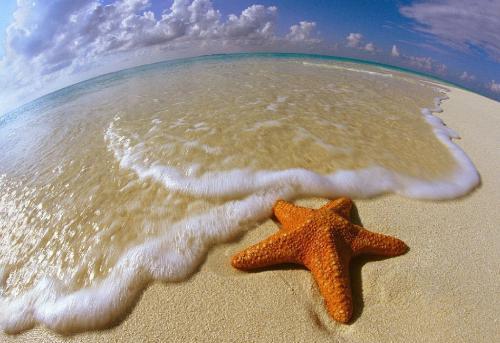 La quota comprende :                                                                               viaggio a/r  in pullman  GTtrattamento pensione completa con bevande ai pasti.Aperitivo di benvenuto.Servizio spiaggia con ombrellone e lettino.Mance.Eventuale tassa di soggiorno verrà conteggiata extraIn caso di annullamento verrà trattenuto il costo del busPartenze :Piazza Mazzini                 ore  7.30                                  Via Dalmazia                    ore  7.40       Via Resia –pio x               ore  7.50Per informazioni :tel.    0471-933227   (lunedì-venerdì dalle 09,00 alle  12,00)cell.   349 3247473    (Silvia)cell.   338 5200010    (Gabriella)AGENZIA 7 BZ - IBAN IT 40B0 6045 1160 70000 0059 3600